 +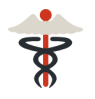 Έχω (Πιθανό) SjogrenΤι μπορείς να κάνεις πριν το ραντεβού σου στον γιατρόΠριν επισκεφτείς τον γιατρό Δημιουργήστε μια λίστα που περιλαμβάνει:1. Λεπτομερείς περιγραφές των συμπτωμάτων σας και πότε ξεκίνησαν2. Πληροφορίες για τα τρέχοντα και τα προηγούμενα ιατρικά σας προβλήματα3. Πληροφορίες για το ιατρικό ιστορικό των γονιών ή των αδελφών σας4. Όλα τα φάρμακα και τα συμπληρώματα διατροφής που παίρνετε, συμπεριλαμβανομένων των δόσεων5. ; me to strewρνετε για άλλες ασθ της δA related to PD
llular immune response, which are important for the initiation of the [posΒασικές  πληροφορίες που αφορούν στον τρόπο ζωή και της διατροφής6. Μην ξεχάσεις να δείξεις στον ιατρό εξετάσεις αίματος και άλλες από το ιατρικό σου αρχείο (ακόμη και να τις θεωρείς άσχετες με το νόσημα αυτ) πχ πρόσφατες ή παλιότερες εξετάσεις αίματος.6. Ερωτήσεις που θέλετε να ρωτήσετε το γιατρόΓια το σύνδρομο Sjogren, οι βασικές ερωτήσεις περιλαμβάνουν:α) Τι προκαλεί πιθανώς τα συμπτώματά μου και πως δημιουργήθηκαν;β) Υπάρχουν πιθανές αιτίες;γ) Τι εξετάσεις χρειάζομαι;δ) Ποια θεραπευτική προσέγγιση προτείνετε (φαρμακευτική αγωγή, διατροφή, συνήθειες);ε) Πόσο σύντομα μπορώ να περιμένω τα συμπτώματά μου να βελτιωθούν με την αντιμετώπιση;στ) Διατρέχω τον κίνδυνο μακροχρόνιων επιπλοκών από αυτήν την πάθηση και ποιές;ζ) Αν έχω άλλα προβλήματα υγείας πώς μπορώ να τα διαχειριστώ καλύτερα;η) Πως μπορώ να διαχειριστώ καλύτερα τα προβλήματα που μου δημιουργεί το νόσημα πχ ξηροφθαλμία, ξηροστομία, κόπωση, αυπνία για να βελτιώσω την ποιότητα της ζωής μουΤι να περιμένετε από το γιατρό σαςΟ γιατρός σας είναι πιθανό να σας υποβάλει ορισμένες ερωτήσεις, όπως1) Τα συμπτώματά σας ακολουθούν ένα μοτίβο - επιδεινώνεται κατά τη διάρκεια της ημέρας ή όταν πηγαίνετε σε εξωτερικούς χώρους; Με το κάπνισμα, το αλκοόλ ή το στρες; 3) Έχετε χρόνιες παθήσεις όπως υψηλή αρτηριακή πίεση ή αρθρίτιδα;4) Έχετε ξεκινήσει πρόσφατα νέα φάρμακα;5) Μήπως κάποιοι στενοί συγγενείς έχουν ρευματοειδή αρθρίτιδα, λύκο, παρόμοια ασθένεια ή ; me to strewρνετε για άλλες ασθ της δA related to PD
llular immune response, which are important for the initiation of the [posάλλο αυτοάνοσο νόσημα;6) Τι φάρμακα παίρνετε για άλλες ασθένειες; me to strewρνετε για άλλες ασθ της δA related to PD
llular immune response, which are important for the initiation of the [pos